Coût estimatif des travaux de rénovation de l’école du Sacré Cœur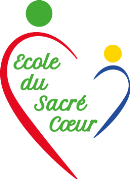 DéfinitionEntrepriseH.T.T.V.A.T.T.C.TerrassementROUSSEAU Frankie 17 557,20 €3 511,44 €21 068.64 €MaçonneriePOIRIER Hervé10 405,70 €2 081,14 €12 486.84 €Ossature boisTHIBAUD Philippe22 335,00 €4 467,00 €26 802.00 €CouvertureROUSSE Richard30 824,73 €6 164,95 €36 989.68 €CloisonsJARC Patrick11 235,62 €2 247,12 €13 482.74 €Structure métalliqueSARL PAVAGEAU39 979,23 €7 995,85 €47 975.08 €Electricité-PlomberieSARL ROBIN & Fils14 435,80 €2 887,16 €17 322.96 €CarrelageMB Carrelage14 183,23 €2 836,65 €17 019.88 €Etude de solIGESOL2 000,00 €400,00 €2 400.00 €ArchitecteSARL PHILOCLES16 295,65 €3 259,13 €19 554.78 €Portails et clôturesSARL APIC10 146,40 €2 029,28 €12 175.68 €TOTAL189 398,56 €37 879,71 €227 278.27 €